Circulation Policy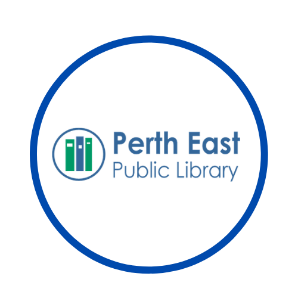 Statement of PurposeThe Perth East Public Library makes materials widely available to the community, in an equitable manner, in order to maximize the use of the collections.  The Perth East Public Library Board ensures fair conditions for library membership and borrowing privileges while protecting resources in a responsible manner and in accordance with the Public Libraries Act. R.S.O. 1990, c.P44. Library Membership and Borrowing No fee will be charged for admission to the library. Membership will be granted to residents of Perth East, employees of Perth East Businesses, residents within a municipality with reciprocal borrowing (including residents of Perth County, Huron County, Oxford County, Wellington County, Middlesex County and the Region of Waterloo).  Verification of address and identification must be provided.  See Schedule A for acceptable documentation.  Non-residents/visitors can access a card for $7/month and a limit of 10 items per card. Children under the age of 16 must have their membership authorized by a parent or guardian who accepts financial responsibility for materials borrowed on that card. In keeping with the Ontario Library Association’s Children rights in the public library: Guidelines for service, there are no restrictions on the material borrowed by children.  While library staff can advise children on reading interests, the material selected by the child is the responsibility of the parent or guardian. Only members of the library in good standing will be allowed to borrow library materials. Personal information collected will be subject to the Perth East Public Library Privacy Policy. Conditions of Membership and Card Use  A membership card is required to check out materials.  The original card is supplied free of charge.  Replacement cards are $2.00. Membership is renewed every two years.  Renewal requires verification of member’s name, address and telephone number. Membership is suspended when fines exceed $10.00 and will be re-instated when all outstanding accounts are settled. Membership can be suspended for violating library policies. Borrowing Loans A standard loan period of three weeks exists for materials borrowed, except those materials for which special loan periods have been established -- See Schedule B. Members are responsible for materials while on loan to them. Reference works, local history materials, and newspapers are not available for loan. Library materials not available in a PCIN library may be requested through Interlibrary Loan. Renewals Library materials may be renewed for up to three loan periods provided the items are:not on reserve for someone else, not in high demand, and/or the member has not reached the limit of overdue fines or charges. Holds/Reserves Library materials not available on the shelves may be reserved in person, by telephone, by email, by catalogue access in the library or through the library website.When the item becomes available, the member has the option to be notified via phone, email or text message that their items are ready for pickup. Materials will be held for seven days. Returns Materials borrowed may be returned to the library at the circulation desk or in the exterior dropbox (unless otherwise specified). Members are required to return materials on or before the due date. Charges Damaged/Lost Items The library will charge replacement costs for items which are overdue by 16 days (for Hotspots and park passes), 35 days (for all other materials), or for items which are damaged or lost. The replacement cost will be assessed by the library and will include purchase and a $5.00 processing fee, or at the discretion of library staff in charge.Replacement of the item will be left to the discretion of the CEO in keeping with the library’s collection policy. Overdues and Fines The board establishes fines as a deterrent to the late return of materials -- see Schedule B. Overdue items and claimed returned items revert to “Lost” after 60 days and members are billed accordingly.  Fines may be waived for unusual or serious circumstances at the CEO’s discretion. Acceptable Identification to Verify Name and Address for Membership Registration. Documents are used to verify name and address only.  No other information on the document(s) presented is kept on record. A valid Ontario Driver’s License is acceptable as a single document.  In other cases, additional identification with proof of current address is required. Schedule A – Acceptable Identification & Proof of AddressAcceptable IdentificationThe following are acceptable pieces of identification to get a library card:Citizenship cardEmployer-issues photo ID cardStudent ID cardOAS (senior’s card)PassportBYID (age of majority from the LCBO)Health CardAcceptable Proof of AddressThe following are acceptable pieces of documentation as proof of address to get a library card:Any benefits statement issued by the Government of CanadaBank account statementUtility Bill (telephone, hydro, water, cable TV, etc.)Motor vehicle permitMortgage, rental or lease agreementProperty tax assessment or billInsurance policy (property, auto, life)Employer record (pay stub or letter from employer)Secondary school, college or university report card or transcript Schedule B -- Loan Periods and Fines Material TypeLoan PeriodFinesBooks 21 days N/ANew Release Books 14 days N/AChildren’s Books 21 days 21 days N/AAudio Books 21 days 21 days N/AMusic CDs21 days 21 days N/AMagazines 7 days 7 days N/ADVDs 7 days 7 days N/ABoard Games21 days21 daysN/AWiFi Hotspots7 days7 days$1.00 per day; max of $10.00Swim Passes7 days7 days$1.00 per day; max of $10.00Parks Passes7 days7 days$2.00 per day; max of $10.00Interlibrary loans Set by lending library Set by lending library $1.00 per day; max of $10.00 